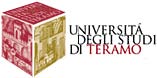 AREA RISORSE UMANE, ORGANIZZAZIONE E APPALTIUfficio Reclutamento e Previdenza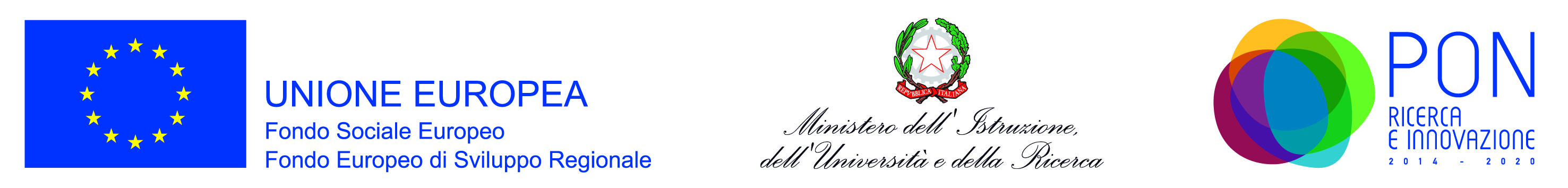 ALLEGATO A) – FACSIMILE DOMANDA (PROCEDURA SELETTIVA N. 1 RICERCATORE A TEMPO DETERMINATO TIPO A), SSD______________________Al Direttore Generale dell’Università degli Studi di Teramo Area Risorse Umane e OrganizzazioneUfficio Reclutamento e PrevidenzaVia R. Balzarini, 164100 TeramoProcedura selettiva, tramite valutazione comparativa, ai sensi dell’art. 24, comma 3, lettera a), legge n. 240/2010 e del relativo Regolamento di Ateneo, bandita con D.D.G. n. ___________del _____________, per l’assunzione di n. 1 ricercatore a tempo determinato, in regime di tempo pieno, con contratto di durata triennale, nel Settore Scientifico Disciplinare ____________.IL SOTTOSCRITTOCOGNOME_____________________________________________________________________________(le donne devono indicare esclusivamente il cognome da nubile)NOME_________________________________________________________________________________NATO A (comune di nascita)_____________________________________________________________________________________________________________PROV.__________ IL_______________________RESIDENTE A (comune di residenza, prov. o Stato estero di residenza)____________________________________________________________________________________________________________________CAP. ______________INDIRIZZO: VIA_______________________________________________n._____E-MAIL________________________________________________________________________________RECAPITI TELEFONICI__________________________________________________________________CHIEDEdi essere ammesso a partecipare alla procedura selettiva indicata in epigrafe.A tal fine, ai sensi degli art. 46 e 47 del d.P.R. n. 445/2000, consapevole che le dichiarazioni mendaci sono punite ai sensi del codice penale e delle leggi speciali in materia, secondo le disposizioni dell’art. 76 del d.P.R. 445/2000DICHIARA- cognome (le donne devono indicare esclusivamente il cognome da nubile)________________________________________________________________________________;- nome______________________________________________;- di essere nato a (Comune di nascita) ________________________________________________________ (Prov.) ____________, il_____________;- Codice fiscale______________________________________________________;- di essere residente a (comune) ___________________________________________ (prov.)________, Via/Piazza___________________________________________________________________, n_________; - di essere cittadino italiano (in caso contrario indicare di seguito lo Stato estero di cittadinanza_____________________________________________________________________________;- di essere in possesso di dottorato di ricerca o titolo equivalente conseguito in Italia o all’estero attinente al settore concorsuale e scientifico disciplinare di cui all’art. 1 del presente bando, conseguito da non più di quattro anni dalla data del Decreto MIUR n. 407 del 27/02/2018, ovvero non prima del 27/02/2014, con riferimento alla data di discussione della tesi di dottorato (v. art. 2 del bando)denominazione dottorato____________________________________________________ settore scientifico disciplinare______________, conseguito presso______________________________________________, in data_______________;-di non aver riportato condanne penali e di non avere procedimenti penali pendenti (in caso affermativo indicare di seguito le eventuali condanne penali riportate o gli eventuali procedimenti penali pendenti a proprio carico)___________________________________________________________________________;- di non essere stato destituito dall’impiego presso una pubblica amministrazione per persistente insufficiente rendimento e di non essere stato dichiarato decaduto da un impiego statale, ai sensi dell’art. 127, lettera d) del d.P.R. n. 3/1957;- se cittadino italiano, di godere dei diritti civili e politici e di essere iscritto nelle liste elettorali del comune di ___________________________, ovvero indicare eventualmente i motivi della non iscrizione o della cancellazione dalle medesime_______________________________________________________________;- se cittadino straniero, di godere dei diritti civili e politici nello Stato di appartenenza o di provenienza ovvero i motivi del mancato godimento_______________________________________________________;- di trovarsi nella seguente posizione nei confronti del servizio militare di leva al quale sia stato eventualmente chiamato___________________________________________________________________;- di non essere in rapporto di coniugio o in un grado di parentela o di affinità fino al quarto grado compreso, con un docente afferente alla Facoltà che ha proposto l’attivazione del contratto, ovvero con il Rettore, il Direttore Generale o un componente del Consiglio di Amministrazione dell’Ateneo;- di non aver avuto contratti in qualità di assegnista di ricerca e di ricercatore a tempo determinato ai sensi, rispettivamente, degli artt. 22 e 24 della legge n. 240/2010, presso l’Università degli Studi di Teramo o presso altri Atenei italiani, statali o non statali o telematici, nonché presso gli enti di cui al comma 1 dell’art. 22 della legge n. 240/2010, per un periodo che, sommato alla durata prevista dal contratto messo a bando, superi complessivamente i 12 anni, anche non continuativi; ai fini della durata dei predetti rapporti non rilevano i periodi trascorsi in aspettativa per maternità o per motivi di salute secondo la normativa vigente;- di essere consapevole che l’inosservanza del limite riferito al numero di pubblicazioni da presentare comporta l’esclusione dalla procedura;- (per i cittadini non italiani) di avere un’adeguata conoscenza della lingua italiana;- di essere consapevole che  sarà nominata con decreto del Rettore, pubblicato all’Albo ufficiale di Ateneo e inserito nell’apposita sezione del sito web di Ateneo www.unite.it, dedicata alla procedura in questione;- di essere consapevole che l’elenco dei candidati ammessi alla discussione, nonché la data, la sede e l’orario della discussione e della prova orale di lingua straniera, saranno pubblicati nell’apposita sezione del sito web di Ateneo www.unite.it, dedicata alla procedura in questione, almeno venti giorni prima della discussione e che tale pubblicazione ha valore di notifica a tutti gli effetti.- di essere consapevole che gli atti della procedura selettiva, approvati con decreto del Direttore Generale, verranno resi pubblici mediante pubblicazione all’Albo ufficiale di Ateneo (albo online) e nell’apposita sezione del sito web di Ateneo www.unite.it, dedicata alla procedura in questione e che dal giorno della pubblicazione all’Albo ufficiale di Ateneo (Albo online) decorre il termine per la proposizione di eventuali ricorsi;- di essere consapevole che il mancato versamento del contributo obbligatorio non rimborsabile di € 10,00 (dieci/00), comporta l’esclusione dalla procedura;- di aver preso visione dell’informativa allegata al presente bando (Allegato C) ai sensi dell’art. 13 del Regolamento UE n. 2016/679 e di autorizzare il trattamento di tutti i dati personali raccolti, inclusi quelli relativi alle categorie particolari, ai fini della presente procedura selettiva;- di essere consapevole che il contratto di lavoro eventualmente stipulato all’esito della procedura selettiva comporta lo svolgimento obbligatorio di un periodo all’estero compreso tra i 6 e i 12 mesi, secondo quanto previsto dall’art. 1 del bando;- di eleggere domicilio agli effetti delle comunicazioni relative alla presente procedura selettiva in (indicare il comune)________________________________________________________, prov. (_______), Via/Piazza _________________________________________________________________________________________________________________________________________________________________, n. __________, c.a.p.__________ telefono/cell._____________________________, e-mail __________________________IL SOTTOSCRITTO ALLEGA ALLA PRESENTE DOMANDACurriculum datato e sottoscritto con firma autografa originale;n. ____ pubblicazioni;elenco numerato riepilogativo delle pubblicazioni, datato e sottoscritto con firma autografa originale; (eventuale) dichiarazione che attesti il proprio contributo alle pubblicazioni in collaborazione, datata e sottoscritta con firma autografa originale;n._______ titoli;elenco riepilogativo dei titoli prodotti, datato e sottoscritto con firma autografa originale;(eventuale) certificazione relativa all’equivalenza del/i titolo/i estero/i;dichiarazione ai sensi degli artt. 46 e 47 del d.P.R. n. 445/2000 (allegato B);ricevuta del versamento del contributo obbligatorio di € 10,00 (dieci/00);fotocopia di un documento d’identità in corso di validità;CD-ROM/DVD di cui all’art. 4, lett. j) del bando (solo in caso di presentazione della domanda in modalità non telematica);Luogo e data_____________________							                	Firma del dichiarante								_____________________________